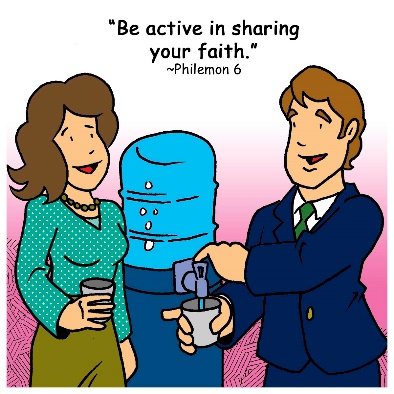 Mid-Week Stewardship ThoughtWe are Jesus’ Hands, Feet, and MouthStewards are eternity-minded servants of God.  In our stewardship journey, we rely on the power of the Holy Spirit Who nourishes us for our tasks through Word and Sacrament.  We are ready to serve wherever God calls us, whether it’s the neighbor next door or the stranger in a far-off land.  We are willing and eager to give generously in support of the .  We realize that it is our task to be Jesus’ hands and feet, eyes and ears, while it is His Spirit Who works faith.Prayer:  Lord, by Your grace and with the faith that You give to me, I am privileged to be Your instrument through which others will hear the Good News.  Help me to witness boldly and tell others of Your unconditional love for them.  Help me to be faithful to the tasks You give me.  In Jesus’ name I pray.  Amen.Blessings on your stewardship journey!